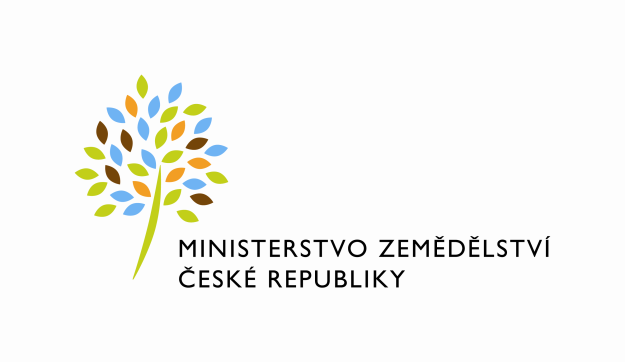 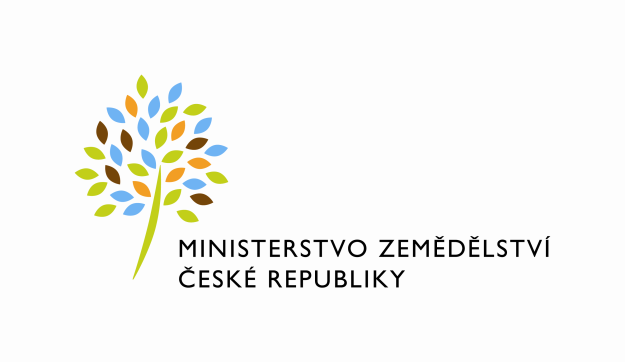 Smlouva o zajištění bezpečnostních služebč. smlouvy (DMS): (dále jen „Smlouva“)ve smyslu § 1746 odst. 2 zákona č. 89/2012 Sb., občanský zákoník, ve znění pozdějších předpisů (dále jen „občanský zákoník“)Smluvní stranyČeská republika – Ministerstvo zemědělství Sídlo: Těšnov 65/17, 110 00 Praha 1 - Nové MěstoZastoupená: Mgr. Pavlem Brokešem, ředitelem odboru vnitřní správy, na základě Organizačního řádu Ministerstva zemědělství, v platném zněníIČO: 00020478DIČ: CZ00020478(v postavení osoby povinné k dani dle § 5 odst. 1 věty druhé a plátce dle § 6 zákona č. 235/2004 Sb., o dani z přidané hodnoty, ve znění pozdějších předpisů)Bankovní spojení: Česká národní banka Č. účtu: 1226001/0710Kontaktní osoba: Mgr. Pavel Brokeš, ředitel odboru vnitřní správy (dále jen „Objednatel“)aNázev společnostiSídlo Zastoupená: Jméno osoby oprávněné jménem dodavatele jednat [nutné ověřit dle výpisu z obchodního rejstříku nebo z plné moci, kterou musí udělit osoba oprávněná jménem dodavatele jednat]IČO:DIČ:Bankovní spojení: Č. účtu: (údaje o zápisu v obchodním rejstříku) Kontaktní osoby:(dále jen „Dodavatel“)(společně dále jen „Smluvní strany“)1.	Preambule1.1.	Objednatel provedl v souladu s příslušnými ustanoveními zákona č. 134/2016 Sb., o zadávání veřejných zakázek, ve znění pozdějších předpisů (dále jen „Zákon“), zadávací řízení na veřejnou zakázku s názvem „ZAJIŠTĚNÍ BEZPEČNOSTNÍCH SLUŽEB MZE OPAVA A NOVÝ JIČÍN“. Cenová nabídka Dodavatele ze dne ……………. byla v uvedeném zadávacím řízení vyhodnocena jako nejvýhodnější a tvoří přílohu č. 3 této Smlouvy (dále jen „nabídka“ nebo „příloha č. 3“).1.2.	Objednatel je organizační složkou státu ve smyslu zákona č. 219/2000 Sb., o majetku České republiky a jejím vystupování v právních vztazích, ve znění pozdějších předpisů. Objednatel prohlašuje, že je příslušný hospodařit s budovami (objekty) uvedenými v příloze č. 2 této Smlouvy (dále společně jen jako „objekty Objednatele“, jednotlivé objekty dále jen jako „objekt Objednatele“).2.	Předmět Smlouvy2.1.	Dodavatel se na základě Smlouvy zavazuje zajistit a poskytovat pro Objednatele bezpečnostní služby a služby s nimi související v prostorách objektů Objednatele na následujících adresách:Krnovská 2861/69, 746 01 OpavaHusova 2003/13 a Divadelní 946/9, 741 01 Nový JičínKonkrétní specifikace, rozsah a harmonogram jednotlivých bezpečnostních služeb (společně dále jen „služby“), včetně specifikace základních údajů o objektech Objednatele jsou obsaženy v přílohách č. 1 a č. 2 této Smlouvy. Součástí plnění u budovy Krnovská 2861/69, 746 01 Opava je technologie sloužící k připojení Objednatele k Pultu centralizované ochrany Dodavatele (dále jen „PCO“) a zajištění provozu PCO po celou dobu účinnosti Smlouvy. Konkrétní prostory – kanceláře Objednatele, které budou připojeny na PCO, budou určeny Objednatelem dle jeho konkrétních potřeb.Způsob provedení, minimální úroveň, kvalita a konkrétní místo plnění služeb jsou popsány v této Smlouvě a přílohách této Smlouvy. 2.2.	Dodavatel je v rámci implementační fáze plnění povinen mimo jiné zajistit převzetí a zajištění kontinuity všech činností v objektech Objednatele, které jsou předmětem plnění dle Smlouvy a jsou uvedeny v příloze č. 1, 2 a 3 Smlouvy.3.	Práva a povinnosti Dodavatele3.1.	Dodavatel je povinen poskytovat Objednateli dle odborných schopností a znalostí ve smyslu § 5 ve spojení s § 2950 občanského zákoníku služby za podmínek sjednaných ve  Smlouvě na svou odpovědnost, na své náklady a ve sjednané době, případně poskytnutí služeb podle této Smlouvy náležitě zajistit způsobilými a Objednatelem k tomu předběžně schválenými poddodavateli. Při provádění služeb poddodavatelem má Dodavatel odpovědnost, jako by služby poskytoval sám. Všichni zaměstnanci poddodavatele musí splňovat veškeré požadavky kladené na zaměstnance Dodavatele dle této Smlouvy a přílohy č. 1 této Smlouvy.3.2. 	Dodavatel je povinen zabezpečit evidenci hlášení, požadavků a událostí na e-mailovou adresu Objednatele – daniel.ferenz@mze.cz.3.3.	Dodavatel garantuje taková jednání a opatření jeho zaměstnanců, poddodavatelů a informačních systémů, která preventivně působí proti vzniku událostí a incidentů dle odst. 3.4. a 3.5. této Smlouvy. Dodavatel dále garantuje zabezpečení jakosti a kvality služeb dle této Smlouvy, a to v době pracovní, kdy je objekt Objednatele nepřetržitě pod aktivní kontrolou fyzické ostrahy nebo v mimopracovní dobu a u budovy Krnovská 2861/69, 746 01 Opava i pod aktivní kontrolou PCO. Dodavatel se zavazuje vyvinout maximální úsilí, jež lze po něm požadovat, aby zabránil vzniku nebo případnému rozvoji dále uvedených událostí a incidentů dle odst. 3.4. a 3.5. Smlouvy. Dodavatel garantuje, že při vzniku těchto událostí a incidentů zajistí zásah a realizaci odstranění událostí v souladu s následujícími odst. 3.4. a 3.5. Smlouvy.  3.4.	Události a incidenty jsou dle jejich závažnosti rozděleny takto:Závažnost A – mimořádná událost uvedená v odst. 3.5. Smlouvy, zásah realizován ve lhůtách a v souladu s tímto odstavcem.Závažnost B – incident: nezpracování protokolu o mimořádné události,nedostatečná spolupráce Dodavatele s orgány činnými v trestním řízení,neoprávněné vpuštění osob či vozidel do objektu Objednatele, umožnění průchodu pěších osob vjezdem pro vozidla do objektu Objednatele,neoznámení ztráty kvalifikačních předpokladů zaměstnanců Dodavatele nebo poddodavatelů Objednateli,neprovedená obchůzka vnější či vnitřní, pozdní nástup služby ostrahy.Incident závažnosti B je Dodavatel povinen odstranit nejpozději do 12 hodin. Popis incidentu a jeho odstranění Dodavatel zapíše bezprostředně po vzniku této události do knihy událostí.Závažnost C - incident: neúplná stanovená výbava zaměstnanců Dodavatele, ustrojovací nekázeň ve smyslu přílohy č. 1 Smlouvy, porušení pravidel pro parkování vozidel na parkovištích objektů Objednatele a vyhrazených parkovacích míst Objednatele (pravidla pro parkování vozidel jsou součástí vnitřních předpisů, se kterými bude Dodavatel seznámen před podpisem Smlouvy), neprofesionální, neslušné chování vůči zaměstnancům MZe, uživatelům v objektu či návštěvníkům, neoprávněné opuštění stanoviště ostrahy, neprovedení řádných záznamů v dokumentaci vedené na stanovištích ostrahy, přičemž řádným záznamem se rozumí záznam, který je v souladu se vzorem uvedeným v dokumentaci.Incident závažnosti C je Dodavatel povinen odstranit nejpozději do 24 hodin. Popis incidentu a jeho odstranění Dodavatel zapíše bezprostředně po vzniku této události do knihy událostí.3.5. 	Mimořádnou událostí - závažnost A je myšleno takové škodlivé působení sil a jevů vyvolaných činností člověka či přírodními vlivy, dále také havárie, které přímo ohrožují život, zdraví, majetek nebo životní prostředí a vyžadují provedení záchranného zásahu a prací (např. požár, exploze, destrukce, povodeň, zločinné aktivity, havárie energetické a vodovodní infrastruktury). Při vzniku mimořádné události je povinen Dodavatel zajistit do 3 minut od její detekce prostřednictvím zaměstnanců vykonávajících ostrahu předmětného objektu Objednatele nebo prostřednictvím pultu centralizované ochrany záchranný zásah spočívající v následujících činnostech:kontaktování složek integrovaného záchranného systému, vyslání vlastního zásahového vozidla s posádkou,příjezd vlastního zásahového vozidla do objektu Objednatele do 30 minut od detekce,další činnosti v místě vzniku mimořádné události dle Směrnice pro výkon strážní služby (fyzická ostraha) a recepční služby, dle Systému řízení incidentů a mimořádných situací a Zásahového plánu, uvedených v příloze č. 4a – 4c Smlouvy.V případě pochybností, zda došlo k incidentu či nikoliv, včetně jeho závažnosti, posuzuje tuto skutečnost Objednatel.Strážný/recepční popis incidentu závažnosti A a jeho odstranění zapíše do protokolu o mimořádné události. Nesplnění této povinnosti představuje incident závažnosti B viz odst. 3.4. písm. b).3.6. 	Dodavatel je podle § 2 písm. e) zákona č. 320/2001 Sb., o finanční kontrole ve veřejné správě a o změně některých zákonů, ve znění pozdějších předpisů, osobou povinnou spolupůsobit při výkonu finanční kontroly prováděné v souvislosti s úhradou zboží nebo služeb z veřejných výdajů.3.7.	Dodavatel je povinen zajistit, že poddodavatelé poskytnou subjektům provádějícím audit a kontrolu, zejména České republice – Ministerstvu zemědělství a kontrolním orgánům dle zákona č. 320/2001 Sb. o finanční kontrole, ve znění pozdějších předpisů, nezbytné informace týkající se jejich činností, které v rámci této Smlouvy vykonávají pro Dodavatele. 3.8.	Dodavatel prohlašuje, že se seznámil důkladně se stavem místa plnění a je si vědom 	skutečnosti, že v průběhu realizace této Smlouvy nemůže uplatňovat nároky na změnu a úpravu smluvních podmínek z důvodů, které mohl nebo měl zjistit již při seznámení se s takovými podklady a se stavem místa plnění.3.9.   	Dodavatel je povinen započíst s poskytováním služeb bezprostředně po ukončení účinnosti konkrétní Smlouvy se stávajícím Dodavatelem tak, aby bylo zajištěno kontinuální poskytování služeb podle této Smlouvy, předpoklad nástupu (zahájení poskytování služeb dle této Smlouvy) je 6. 2. 2020 (to vše za předpokladu, že k uvedenému datu bude Smlouva zveřejněna v registru smluv ve smyslu 14.6. Smlouvy).3.10. 	Dodavatel má povinnost v nepravidelných intervalech, nejméně však 1krát měsíčně provést u všech osob, vykonávajících službu ostrahy podle Smlouvy, předem neohlášenou zkoušku na přítomnost alkoholu a omamných látek. O výsledku této zkoušky informuje Objednatele, a to nejpozději do 24 hodin od jejího uskutečnění. Objednatel si vyhrazuje právo na provedení zkoušky na přítomnost alkoholu a omamných látek u osob vykonávajících službu ostrahy v objektu Objednatele, na vyžádání, mimo uvedený rámec. V případě pozitivního výsledku uvedené zkoušky, zajistí Dodavatel okamžitou výměnu dotčené osoby s tím, že dotčené osobě je zakázáno podílet se na realizaci Smlouvy do ukončení účinnosti této Smlouvy.3.11. 	Dodavatel je povinen upozornit písemně Objednatele bezprostředně na nevhodnost pokynů a věcí daných mu Objednatelem k provedení služeb dle Smlouvy a na rizika vyplývající z Objednatelem požadovaných služeb, které neodpovídají obvyklým postupům pro provedení služeb dle Smlouvy nebo podmínkám bezpečnosti práce. V případě, že Dodavatel splní výše uvedenou povinnost, neodpovídá za nemožnost dokončení činností dle Smlouvy nebo za vady dokončené činnosti způsobené nevhodnými věcmi, požadavky nebo pokyny, jestliže Objednatel na jejich použití při poskytování služeb výslovně trval. Při nedokončení činnosti dle odst. 2.1. z důvodů v tomto odstavci uvedených má Dodavatel nárok na cenu poměrně sníženou o částku odpovídající neposkytnuté službě či její části.3.12.	Dodavatel se zavazuje, že všechny ztracené věci nalezené zaměstnanci Dodavatele nebo jinými osobami v místě provádění služeb budou neodkladně odevzdány Objednateli.Všechny závady, nedostatky a škody na objektu Objednatele nebo jeho vybavení zjištěné Dodavatelem musí být neprodleně telefonicky ohlášeny Objednateli. Dodavatel odpovídá Objednateli za to, že všechny osoby provádějící činnosti dle Smlouvy jsou způsobilé k jejich výkonu. Dodavatel odpovídá Objednateli za to, že všechny osoby provádějící činnosti dle Smlouvy jsou držiteli osvědčení o absolvování akreditovaného kurzu první pomoci a je povinen předložit tato osvědčení do 3 dnů od písemného vyžádání Objednatele.Dodavateli je zakázáno vykonávat služby dle Smlouvy prostřednictvím poddodavatele, a to v následujícím rozsahu:strážný/recepčníV ostatních případech je Dodavatel oprávněn vykonávat služby dle Smlouvy prostřednictvím poddodavatele, avšak jen na základě předchozího písemného schválení Objednatele.  3.17.	Objednatel je oprávněn pravidelně a kdykoliv kontrolovat dodržování smluvních podmínek, zejména smluvní podmínky uvedené v odst. 3.14. až 3.16. této Smlouvy.3.18.	Dodavatel odpovídá v plném rozsahu za škodu způsobenou Objednateli nebo třetím osobám porušením svých povinností a povinností svých poddodavatelů.3.19.	Použije-li Dodavatel k plnění poddodavatele, odpovídá Objednateli, jako by plnil sám. Ustanovení odst. 3.16. tím není dotčeno.4.	Práva a povinnosti ObjednateleObjednatel má povinnost vytvořit pracovníkům Dodavatele podmínky pro výkon služby včetně zajištění základních hygienických potřeb. Objednatel je oprávněn kdykoliv provádět kontrolu poskytovaných služeb, splnění kvalifikace zaměstnanců Dodavatele dle požadavků na pracovníky Dodavatele dle přílohy č. 1 Smlouvy. Zjištěné závady budou konzultovány se zástupcem Dodavatele a bude sjednán způsob nápravy. Objednatel je oprávněn neodsouhlasit pracovníky, kteří jsou Dodavatelem určeni k výkonu předmětu plnění.Objednatel po podpisu Smlouvy předá zástupcům Dodavatele informace související s výkonem služby. Předání informací dalším pracovníkům, a to po celou dobu plnění Smlouvy, provádí již sám Dodavatel.Je-li to potřebné, Objednatel Dodavateli zajistí na žádost Dodavatele řádné školení obsluhy všech zařízení v objektu Objednatele.Objednatel má právo v objektech Objednatele dle odst. 2.1. Smlouvy, nepožadovat výkon předmětu plnění v rozsahu až 30 dnů v kalendářním roce. Tyto dny Objednatel oznámí Dodavateli nejméně 2 pracovní dny předem. Objednatel má právo nepožadovat předmět plnění i více dnů v roce nad rámec odst. 4.5. tohoto článku v případě rekonstrukce budov, havárií, jiných závažných skutečností, jejichž důsledkem bude uzavření objektu Objednatele nebo z jiných objektivních důvodů. Tyto skutečnosti Objednatel oznámí Dodavateli nejméně 2 pracovní dny předem, s výjimkou případů, kdy k uzavření objektu Objednatele došlo následkem objektivně neovlivnitelné skutečnosti (např. povodeň).5.	Cenová ujednání5.1.	Cena služeb v rozsahu dohodnutém v této Smlouvě a za podmínek v ní uvedených, je  stanovena dohodou smluvních stran a vychází z cenové nabídky Dodavatele na předmět plnění této Smlouvy, která je součástí přílohy č. 3 Smlouvy.5.2.	Maximální celková cena služeb se dohodou smluvních stran stanovuje jako cena nejvýše přípustná a nepřekročitelná po celou dobu plnění, v rozsahu, kvalitě a způsobem specifikovaným ve Smlouvě a jejích přílohách. Obsahuje veškeré náklady Dodavatele a jeho případných poddodavatelů spojené s realizací předmětu plnění:Celková cena bez DPH činí _______________ KčDPH ve výši 21% činí ___________ Kč	Celková cena včetně DPH činí _____________ Kč 5.3.	Změna ceny je možná pouze v případě, že v průběhu realizace předmětu plnění dojde ke změnám sazeb DPH. V tomto případě bude celková cena upravena podle výše sazeb DPH platných v době vzniku zdanitelného plnění.5.4.	Cena za provedené služby bude fakturována měsíčně vždy v pevně stanovené výši uvedené v příloze č. 3 Smlouvy v cenové nabídce ve sloupci „Cena za měsíc bez DPH„. Cena za služby bude fakturována měsíčně na adresu Objednatele uvedenou v záhlaví Smlouvy, a to po uplynutí kalendářního měsíce. Podkladem pro úhradu ceny budou faktury vystavené Dodavatelem Objednateli se správně vyplněnými údaji v souladu s ust. § 29 zákona č. 235/2004 Sb., o dani z přidané hodnoty, ve znění pozdějších předpisů. Každá faktura bude obsahovat vyčíslení měsíční fakturované částky. Přílohou každého daňového dokladu bude vždy soupis veškerých služeb realizovaných Dodavatelem v daném měsíci potvrzený Objednatelem ve formátu a jednotkových cenách uvedených v příloze č. 3 Smlouvy. Veškeré platby budou probíhat v korunách českých. Splatnost faktur je 30 kalendářních dnů ode dne jejich doručení Dodavatelem Objednateli. Platba se považuje za splněnou dnem jejího odepsání z účtu Objednatele.5.5.	Pokud faktura nebude obsahovat všechny náležitosti daňového dokladu podle § 29 zákona č. 235/2004 Sb., o dani z přidané hodnoty, ve znění pozdějších předpisů, nebo náležitosti a přílohy podle Smlouvy, bude Objednatel oprávněn ji do data splatnosti vrátit s tím, že Dodavatel bude povinen poté vystavit novou fakturu s novou dobou splatnosti 30 kalendářních dnů. V takovém případě se ruší běh doby splatnosti a nová doba počne běžet doručením opravené faktury.5.6.	Objednatel není povinen uhradit fakturu v pevně stanovené výši dle odst. 5.4. Smlouvy ve spojení s přílohou č. 3 Smlouvy z důvodu neúplných či neprovedených služeb Dodavatele. V takovém případě nevznikne nárok na peněžité plnění v plné pevně stanovené výši a fakturovaná částka bude poměrně snížena o neúplné nebo neprovedené služby (ze základu paušálně stanoveného počtu hodin za měsíc). Faktura bude snížena i v případech předjímaných v odst. 4.5. a 4.6. Smlouvy – ve dnech, kdy Objednatel nepožaduje výkon předmětu plnění, není oprávněn Dodavatel vystavit v rozsahu těchto dní měsíční fakturu spojenou s plněním. Pro případ, že neúplné provedení služeb bude spočívat v nesplnění paušálně stanoveného počtu hodin za měsíc uvedeného v příloze č. 3 Smlouvy o více než 25%, aniž by zde byly důvody pro snížení počtu hodin podle odst. 4.5. nebo 4.6. Smlouvy, bude celková měsíční fakturace snížena minimálně o 50%. Současně s tím, pokud nesplnění stanoveného počtu hodin přesáhne 25 %, procentuální snížení u celkové měsíční fakturace se bude poměrně navyšovat, aniž by bylo dotčeno výše uvedené minimální snížení o 50 %.5.7. 	Dodavatel se zavazuje na vlastní náklady zpracovávat a udržovat účetní knihy, při použití obecně přijatelných účetních postupů a metod, pro řádné a úplné vykázání všech příjmů a výdajů vzniklých v souvislosti se službami realizovanými pro Objednatele dle Smlouvy a tyto knihy po dobu účinnosti Smlouvy archivovat. Po ukončení účinnosti Smlouvy je Dodavatel povinen předat tyto kompletní záznamy do 2 dnů od ukončení účinnosti Objednateli nebo jím jmenované osobě. Dodavatel se dále zavazuje umožnit Objednateli, jeho účetnímu personálu či oprávněným zástupcům kdykoliv kontrolu a pořízení kopií všech knih a záznamů, týkajících se poskytování služeb dle Smlouvy (v průběhu běžné pracovní doby).5.8. 	Objednatel je oprávněn kdykoliv iniciovat provedení kontroly činností Dodavatele s ohledem na provádění všech jeho činností dle Smlouvy, prostřednictvím svých interních auditorů, externích auditorů vybraných Objednatelem pro daný finanční rok nebo jeho část. Dodavatel je povinen poskytnout potřebnou součinnost k provedení kontroly. Výsledky takového auditu jsou pro smluvní strany závazné. Pokud kontrola objeví hrubé pochybení nebo nesrovnalosti v činnostech Dodavatele nebo jejich účtování, jsou náklady na audit účtovány Dodavateli. V ostatních případech je audit hrazen z prostředků Objednatele. Ustanovení tohoto článku zůstává v platnosti i po ukončení účinnosti Smlouvy.6.	Výpověď Smlouvy 6.1.	Objednatel je oprávněn Smlouvu bez jakýchkoliv sankcí písemně bez udání důvodu z části nebo v celém rozsahu vypovědět. Výpovědní doba činí 3 kalendářní měsíce a počíná běžet ode dne následujícího po doručení výpovědi Dodavateli. 6.2.	Po doručení výpovědi je Dodavatel povinen učinit veškerá opatření potřebná k tomu, aby se zabránilo vzniku škody hrozící Objednateli nedokončením služeb podle této Smlouvy.7.	Odstoupení od smlouvy7.1.	Smluvní strany jsou oprávněny odstoupit od Smlouvy v případě podstatného porušení smluvních povinností nebo v případech stanovených zákonem. Za podstatné porušení smluvních povinností na straně Dodavatele se považuje:neobsazení směny zaměstnancem Dodavatele;zaměstnanci Dodavatele nebo jeho poddodavatele je prokázána krádež nebo pokus o ni na majetku Objednatele nebo třetích osob, jimiž se ve smyslu Smlouvy rozumí i osoby ve služebním či pracovním poměru u Objednatele;nepovolená manipulace s výpočetní technikou Objednatele;takové porušení povinností Dodavatele, ze kterého vznikla Objednateli jednorázově škoda vyšší než 5.000,- Kč nebo škoda menšího rozsahu než 5.000,- Kč mu vzniká opakovaně;Dodavatel nebo poddodavatel odmítne poskytnout Objednateli součinnost při provádění finanční či jiné kontroly nebo auditu jím poskytovaných služeb dle této Smlouvy;Dodavatel za trvání účinnosti této Smlouvy neinformuje Objednatele o zániku pojištění ve smyslu odst. 11.2. Smlouvy;Dodavatel neuzavře novou pojistnou smlouvu ve shodném rozsahu s původní pojistnou smlouvu ve lhůtě 3 dnů od ukončení účinnosti původní pojistné smlouvy;Dodavatel nepředložil do tří pracovních dnů od doručení písemné výzvy Objednatele platné osvědčení ve smyslu odst. 3.15. anebo použije nezpůsobilé osoby ve smyslu odst. 3.14.;Dodavatel nejedná v souladu s odst. 3.3. nebo odst. 3.4., a takto svým jednáním umožní vznik mimořádné události, potažmo její progresi a následné újmy na životech, zdraví zaměstnanců nebo na majetku Objednatele, při vzniku a následné realizaci je ze strany Dodavatele porušena aspoň jedna ze směrnic uvedených v odst. 3.5.; Dodavatel nepřijal taková opatření, aby zabránil opakování incidentů uvedených v odst. 3.4. písm. b) a c) jednotlivě třikrát po sobě;Dodavatel použije pro výkon služeb podle této Smlouvy poddodavatele v rozporu s odst. 3.16.7.2.	Objednatel je oprávněn odstoupit od Smlouvy v případě nepodstatného porušení povinnosti Dodavatele stanovené Smlouvou a současného marného uplynutí přiměřené lhůty poskytnuté Objednatelem k její nápravě. Objednatel vyrozumí Dodavatele o porušení jeho povinností a vyzve jej k jejich odstranění v písemné výzvě nebo skrze internetový přístup na centrální dispečink (dále jen „Výzva“). Smluvní strany sjednávají, že za přiměřenou lhůtu se pro potřeby Smlouvy považuje lhůta odpovídající charakteru a významu porušení povinností ne však delší než 24 hodin. Tato lhůta začíná běžet od okamžiku doručení Výzvy Dodavateli. 7.3.	Odstoupení od Smlouvy musí být písemné, jinak je neplatné. Odstoupení je účinné ode dne, kdy bude doručeno druhé smluvní straně. 7.4.	Po doručení odstoupení od Smlouvy je Dodavatel povinen učinit veškerá opatření potřebná k tomu, aby se zabránilo vzniku škody bezprostředně hrozící Objednateli nedokončením služeb podle Smlouvy.7.5.	Ukončením účinnosti Smlouvy z jakéhokoli důvodu není ukončena účinnost ustanovení o smluvních pokutách, o náhradě škody ani ostatních ustanovení  Smlouvy, z jejichž povahy vyplývá, že mají být účinná i po ukončení účinnosti Smlouvy.8.	Sankce8.1.	V případě prodlení Objednatele s platbou, na kterou vznikl Dodavateli nárok, uhradí Objednatel úrok z prodlení dle zákona z dlužné částky v zákonné výši za každý i započatý den prodlení.8.2.	Za každé jednotlivé porušení povinnosti Dodavatele podle odst. 3.14. je povinen Dodavatel zaplatit Objednateli smluvní pokutu ve výši 0,5 % celkové ceny včetně DPH uvedené v  odst. 5.2. této Smlouvy. 8.3.	Za každé jednotlivé porušení povinnosti Dodavatele nastoupit do služby řádně a včas v rozsahu stanoveném v této Smlouvě je povinen Dodavatel zaplatit Objednateli  smluvní pokutu ve výši 10.000,- Kč za každý byť započatý den prodlení. 8.4.	Za každé jednotlivé porušení povinnosti Dodavatele dle odst. 3.15. nebo 3.16. nebo 13.1. této Smlouvy je povinen Dodavatel zaplatit Objednateli smluvní pokutu ve výši 20.000,- Kč. 8.5.	Za každé jednotlivé porušení povinností dle čl. 9. je Dodavatel povinen uhradit smluvní pokutu ve výši 10.000,- Kč Objednateli.8.6.	Za nedodržení a porušení požadavků na kvalifikaci zaměstnanců Dodavatele uvedené v příloze č. 1, je Dodavatel povinen zaplatit smluvní pokutu 20.000,- Kč Objednateli za každé jednotlivé porušení.8.7.	Za každé jednotlivé periodické nedodržení a porušení odst. 3.10. provádět zkoušku na alkohol a omamné látky je Dodavatel povinen zaplatit smluvní pokutu 20.000,- Kč Objednateli.8.8.	Za nedodržení odst. 3.5. spočívajícího v nedodržení reakční doby na vznik mimořádné události – závažnosti A je Dodavatel povinen zaplatit Objednateli smluvní pokutu ve výši 20.000,- Kč, přičemž tato smluvní pokuta se zvyšuje s každou započatou minutou prodlení o 1.000,- Kč. Maximální možná smluvní pokuta za nedodržení reakční doby dle odst. 3.5. činí 200.000,- Kč. 8.9.	Zapříčiní-li Dodavatel vznik mimořádné události – závažnosti A nebo neminimalizuje škody při vzniku mimořádné události, je povinen zaplatit Objednateli smluvní pokutu ve výši 100.000,- Kč.8.10.	Při porušení povinností dle této Smlouvy spočívající ve vzniku některého z incidentů závažnosti B uvedeného v odst. 3.4. písm. b) je Dodavatel povinen zaplatit Objednateli smluvní pokutu ve výši 50.000,- Kč.8.11.	Při porušení povinností dle této Smlouvy spočívající ve vzniku některého z incidentů závažnosti C uvedeného v odst. 3.4. písm. c) je Dodavatel povinen zaplatit Objednateli smluvní pokutu ve výši 20.000,- Kč.8.12.	Právo fakturovat a vymáhat smluvní pokuty a úroky z prodlení vzniká Objednateli 
a Dodavateli prvním dnem následujícím po marném uplynutí doby splatnosti. Smluvní pokuty a úroky z prodlení jsou splatné do 30 dní ode dne doručení oznámení o jejich vymáhání. Právo na fakturování a vymáhání smluvních pokut a úroků z prodlení nevznikne po dobu, po kterou zdržení proveditelné platby zavinil peněžní ústav.8.13.	Uhrazením smluvní pokuty dle této Smlouvy není dotčeno právo Objednatele na náhradu případné škody v plné výši a Objednatel je oprávněn domáhat se náhrady škody v plné výši, i když přesahuje výši smluvní pokuty. Současně s tím není dotčeno právo smluvních stran na odstoupení od Smlouvy. Objednatel má právo na úhradu smluvní pokuty vzájemným zápočtem pohledávek.9.	Mlčenlivost9.1.	V souvislosti s plněním Smlouvy se Dodavatel zavazuje zachovávat mlčenlivost o všech skutečnostech, o kterých se dozví, a to i po ukončení Smlouvy. Pokud se Dodavatel kdykoliv v průběhu realizace Smlouvy nebo po jejím ukončení seznámí s osobními údaji, platí povinnost mlčenlivosti také pro osobní údaje včetně zákazu předávat osobní údaje třetí osobě. V případě, že Dodavatel zjistí, že bude osobní údaje jakýmkoliv způsobem zpracovávat, je o této skutečnosti povinen neprodleně informovat Objednatele a uzavřít s ním zpracovatelskou smlouvu v souladu s nařízením Evropského parlamentu a Rady (EU) 2016/679 ze dne 27. dubna 2016 o ochraně fyzických osob v souvislosti se zpracováním osobních údajů a o volném pohybu těchto údajů a o zrušení směrnice 95/46/ES (obecné nařízení o ochraně osobních údajů; GDPR) a dále postupovat v souladu s uvedeným nařízením a zákonem č. 110/2019 Sb., o zpracování osobních údajů.9.2.	Dodavatel se zavazuje uchovávat v přísné důvěrnosti veškeré informace, dokumentaci a materiály dodané nebo přijaté v jakékoli formě nebo poskytnuté a dané k dispozici Objednatelem. 9.3.	Dodavatel se zavazuje uhradit Objednateli či třetí straně, kterou porušením povinnosti mlčenlivosti nebo jiné své povinnosti v tomto článku uvedené poškodí, veškeré škody tímto porušením způsobené. Povinnosti Dodavatele vyplývající z ustanovení příslušných právních předpisů o ochraně utajovaných informací nejsou ustanoveními tohoto článku dotčeny.  10.	Použitelné právo, soudní příslušnost, zákaz postoupení pohledávky10.1.	Smlouva je uzavřena v souladu s právním řádem České republiky a řídí se právním řádem České republiky, zejména občanským zákoníkem. 10.2.	Veškeré spory vyplývající z této Smlouvy budou řešeny soudy České republiky, přičemž v případě, že Dodavatel má sídlo mimo území České republiky (spory s mezinárodním prvkem), bude věcně a místně příslušným soudem vždy soud určený podle sídla Objednatele. 10.3.	Dodavatel není oprávněn bez výslovného písemného souhlasu Objednatele postoupit jakoukoli pohledávku, která mu vznikne podle této Smlouvy nebo v souvislosti s ní, na třetí osobu.11.	Prohlášení a záruky Dodavatele11.1. 	Dodavatel tímto prohlašuje, že následující ustanovení jsou pravdivá, a to ke dni podepsání této Smlouvy:a) 	Dodavatel je [právnickou/fyzickou] osobou, která má neomezené právo vlastnit majetek a má plnou způsobilost k právním úkonům v souladu s právním řádem České republiky;b)	[V případě, že Uchazeč není právnickou osobou, toto ustanovení se vypustí] Uzavření této Smlouvy Dodavatelem a plnění všech povinností vyplývajících ze Smlouvy a jejích příloh bylo náležitě schváleno v rámci organizační struktury Dodavatele;c)	Tato Smlouva byla platně podepsána Dodavatelem a představuje platné a účinné závazky Dodavatele, právně vůči němu vynutitelné v souladu s podmínkami Smlouvy; d)	Uzavření, účinnost ani plnění Smlouvy nebude mít za následek porušení jakékoli jiné Smlouvy, které se Dodavatel účastní jako smluvní strana, ani jakéhokoli jiného závazku, povinnosti nebo omezení Dodavatele a neporuší žádná majetková práva Dodavatele či třetích osob;e) 	Uzavření, účinnost ani plnění Smlouvy nebude mít za následek porušení jakéhokoli právního předpisu, veřejnoprávního opatření, aktu či pokynu jakéhokoli druhu nebo podmínek jakéhokoli oprávnění, licence nebo jiného aktu nebo dokumentu, které jsou pro Dodavatele závazné;f) 	Neprobíhá a podle nejlepšího vědomí a znalostí Dodavatele či veřejně známých informací ani nehrozí žádné soudní, správní, rozhodčí ani jiné řízení či jednání před jakýmkoli orgánem jakékoli jurisdikce, které by mohlo, jednotlivě nebo v souhrnu s dalšími, nepříznivým způsobem ovlivnit schopnost Dodavatele splnit jeho závazky podle této Smlouvy, či jeho celkovou finanční a podnikatelskou situaci;g) 	Neprobíhá a podle nejlepšího vědomí a znalostí Dodavatele či veřejně známých informací ani nehrozí žádné insolvenční řízení nebo jakékoli jiné řízení týkající se insolvence Dodavatele nebo řízení, která obecně omezují práva Dodavatelových věřitelů na uspokojení pohledávek vůči Dodavateli; Dodavatel se zavazuje Objednatele bezodkladně informovat o všech skutečnostech o hrozícím úpadku, popřípadě o prohlášení úpadku jeho společnosti;h) 	Všechny informace, které Dodavatel poskytl Objednateli ve své nabídce v rámci zadávacího řízení na veřejnou zakázku s názvem „ZAJIŠTĚNÍ BEZPEČNOSTNÍCH SLUŽEB MZE OPAVA A NOVÝ JIČÍN“ jsou pravdivé;i) 	Dodavatel dodržuje veškeré právně závazné předpisy a rozhodnutí státních orgánů;Dodavatel je schopen územně, technicky a personálně zabezpečit plnění vyplývající ze Smlouvy, příloh a případných dodatků;j)	Dodavatel prohlašuje, že všechny osoby podílející se na výkonu služeb splňují požadavky na pracovníky Dodavatele (případně poddodavatele) dle Smlouvy a přílohy č. 1 Smlouvy.11.2. 	Dodavatel prohlašuje, že ke dni podpisu Smlouvy má uzavřenou pojistnou smlouvu, jejímž předmětem je pojištění odpovědnosti za škodu způsobenou Dodavatelem Objednateli či třetí osobě v souvislosti s výkonem jeho činnosti, ve výši nejméně 30 000 000,- Kč, kterou předloží ke kontrole Objednateli Dodavatel nejpozději ke dni podpisu Smlouvy. Dodavatel se zavazuje, že bude pojištěn ve smyslu tohoto ustanovení až do skončení poslední záruční doby, a že nedojde ke snížení pojistného plnění pod částku uvedenou v předchozí větě. Na výzvu Objednatele je povinen Dodavatel předložit ke kontrole Objednateli pojistnou smlouvu s výše požadovaným rozsahem pojištění.12.	Kontaktní osoby12.1. 	Smluvní strany se dohodly a Dodavatel určil, že osobou oprávněnou k jednání za Dodavatele ve věcech, které se týkají této Smlouvy a její realizace je/jsou:Ve věcech smluvních:Jméno:	 E-mail:Tel: 	Ve věcech technicko-bezpečnostních:Jméno:	E-mail:Tel: 	12.2. 	Smluvní strany se dohodly a Objednatel určil, že osobou oprávněnou k jednání za Objednatele ve věcech, které se týkají této Smlouvy, její realizace a podávání pokynů Dodavateli je:	Ve věcech smluvních:Jméno:		Mgr. Pavel Brokeš, ředitel odboru vnitřní správyE-mail: 	pavel.brokes@mze.czTel.:		221812905Ve věcech technicko-bezpečnostních: Jméno: 	Ing. Daniel Ferenz, oddělení správy budovE-mail: 	daniel.ferenz@mze.czTel.:      	558711085, 724323121Každá ze smluvních stran může změnit svou kontaktní osobu písemným oznámením zaslaným druhé smluvní straně v souladu s tímto ustanovením, aniž by se jednalo o změnu Smlouvy ve smyslu odst. 14.2. Smlouvy.12.3.		Veškerá korespondence, pokyny, oznámení, žádosti, záznamy a jiné dokumenty vzniklé na základě této Smlouvy mezi stranami nebo v souvislosti s ní budou vyhotoveny v písemné formě v českém jazyce a doručují se buď osobně nebo doporučenou poštou, anebo faxem nebo e-mailem s tím, že budou současně odeslány i doporučenou poštou, k rukám a na doručovací adresy oprávněných osob dle této Smlouvy. Veškeré požadavky a výzvy Objednatele týkající se zabezpečení a poskytováním služeb, jejich úrovně a kvality, hlášení výjimečných a havarijních stavů, je možné odesílat Dodavateli přes centrální dispečink. Uvedené požadavky a výzvy se považují za doručené Dodavateli okamžikem, kdy jsou centrálním dispečinkem přijaty.13.	Ostatní13.1.	Dodavatel je povinen informovat Objednatele bez zbytečného odkladu o všech okolnostech, které by mohly být na překážku plnění předmětu Smlouvy a navrhovat řešení vedoucí k jejich odstranění. Současně s tím je povinen Dodavatel informovat Objednatele o veškerých změnách uvedených v záhlaví Smlouvy, včetně povinností daňového charakteru.  13.2.	Dodavatel se zavazuje, že při plnění závazků a povinností vyplývajících ze Smlouvy bude vždy postupovat ve vzájemné součinnosti s Objednatelem a jednat tak, aby bylo zachováno a šířeno jeho dobré jméno a vyvaruje se takových jednání, která by mohla ohrozit či poškodit dobré jméno Objednatele. Dále se Dodavatel zavazuje, že nezamlčí Objednateli žádnou okolnost, kterou se dozví během realizace práv a povinností vyplývajících z této Smlouvy.13.3.	Objednatel je oprávněn pozastavit platby či jednostranně započíst proti pohledávkám Dodavatele kteroukoli z plateb z důvodu: prodlení Dodavatele s plněním jeho povinností, oprávněných nároků vznesených třetími stranami v souvislosti s neplněním povinností Dodavatele, škody způsobené Objednateli,nesplnění povinností ze strany Dodavatele nebo existence oprávněných finančních či jiných nároků Objednatele vůči Dodavateli. 13.4.	Dodavatel není oprávněn započíst žádnou svou pohledávku proti pohledávce Objednatele ze  Smlouvy.13.5.	Dodavatel souhlasí se zveřejněním údajů uvedených ve Smlouvě v souladu se zákonem č. 106/1999 Sb., o svobodném přístupu k informacím, ve znění pozdějších předpisů.13.6.	Dodavatel nemůže bez souhlasu Objednatele postoupit práva a povinnosti plynoucí ze Smlouvy třetí osobě.13.7.	Pokud některá lhůta, ujednání, podmínka nebo ustanovení Smlouvy budou prohlášeny soudem za neplatné či nevymahatelné, zůstane zbytek ustanovení Smlouvy v plné platnosti a účinnosti. Smluvní strany se zavazují, že takové neplatné či nevymáhatelné ustanovení nahradí jiným smluvním ujednáním ve smyslu Smlouvy, které bude platné, účinné a vymahatelné.13.8.	Dodavatel je povinen po celou dobu účinnosti Smlouvy postupovat při poskytování služeb a při vedení dokumentace a záznamů o poskytovaných službách plně v souladu s právními předpisy, Smlouvou a jejími přílohami, pokyny a vnitřními předpisy Objednatele a příslušnými normami ČSN.13.9.	Dodavatel je povinen v den podpisu Smlouvy Dodavatelem předložit jmenný seznam minimálně 6 osob v zaměstnaneckém poměru, které se budou podílet na plnění dle této Smlouvy. Současně s tím je Dodavatel povinen předložit seznam všech poddodavatelů, kteří se budou spolupodílet na plnění této Smlouvy. Tyto jmenné seznamy osob budou tvořit přílohu č. 5 Smlouvy. Dodavatel případnou změnu seznamu osob v zaměstnaneckém poměru i poddodavatelů oznámí Objednateli vždy předem, přičemž případná změna podléhá souhlasu Objednatele. Případná změna tohoto seznamu osob není změnou Smlouvy a nebude tedy předmětem dodatku ke Smlouvě.13.10.	Realizovat činnosti vyplývající z této Smlouvy zaměstnanci, kteří mají s Dodavatelem uzavřené dohody mimo pracovní poměr (DPP, DPČ), lze jen v případě předběžného schválení Objednatelem, a to pouze do 10% z celkového objemu pracovníků (zaměstnanců a případně OSVČ) podílejících se na plnění této Smlouvy (včetně poddodavatelů).13.11. V případě, že v některé z příloh této Smlouvy bude použito pojmu „Uchazeč“, rozumí se jím Dodavatel.Závěrečná ustanovení14.1.	Tato Smlouva se uzavírá na dobu určitou v délce trvání 24 měsíců ode dne nabytí její účinnosti dle odst. 14.3. tohoto článku Smlouvy. 14.2.	Veškeré změny a doplňky Smlouvy s výjimkou případů ve Smlouvě výslovně předjímaných, budou uskutečněny po vzájemné dohodě smluvních stran formou písemných vzestupně číslovaných dodatků, podepsaných oprávněnými zástupci obou smluvních stran.14.3.	Smlouva nabývá platnosti dnem podpisu druhé ze smluvních stran. Smlouva nabývá účinnosti dnem 6. 2. 2020. Pokud nebude Smlouva do tohoto data uveřejněna v registru smluv v souladu s jejím odst. 14.6. nabývá účinnosti následujícího dne po uveřejnění Smlouvy v registru smluv.14.4.	Smlouva je vyhotovena ve 4 stejnopisech každý s platností originálu, z nichž Objednatel obdrží 2 vyhotovení a Dodavatel obdrží 2 vyhotovení.14.5.	Smluvní strany prohlašují, že se s obsahem Smlouvy seznámily, rozumějí mu a souhlasí s ním, a dále potvrzují, že Smlouva je uzavřena bez jakýchkoli podmínek znevýhodňujících jednu ze smluvních stran. Smlouva je projevem vážné, pravé a svobodné vůle smluvních stran, na důkaz čehož připojují své vlastnoruční podpisy.14.6.	Dodavatel svým podpisem níže potvrzuje, že souhlasí s tím, aby obraz Smlouvy včetně jejích příloh a případné dodatky a metadata k nim byla uveřejněna v registru smluv v souladu se zákonem č. 340/2015 Sb., o zvláštních podmínkách účinnosti některých smluv, uveřejňování těchto smluv a o registru smluv (zákon o registru smluv), ve znění pozdějších předpisů. Smluvní strany se dohodly, že podklady dle předchozí věty odešle za účelem jejich uveřejnění správci registru smluv Objednatel; tím není dotčeno právo Dodavatele k jejich odeslání.14.7.	Nedílnou součástí Smlouvy jsou následující přílohy: Příloha č. 1 – Specifikace bezpečnostních služebPříloha č. 2 – Základní data o objektu ObjednatelePříloha č. 3 – Cenová nabídka - předloží každý Uchazeč ve své nabídce	 Příloha č. 4a – Směrnice pro výkon strážní služby (fyzická ostraha) a recepční služby - předloží každý Uchazeč ve své nabídcePříloha č. 4b – Systém řízení incidentů a mimořádných situací - předloží každý Uchazeč ve své nabídcePříloha č. 4c – Zásahový plán - předloží každý Uchazeč ve své nabídcePříloha č. 5 – Jmenný seznam osob v zaměstnaneckém poměru a kompletní seznam poddodavatelů – seznam předloží Dodavatel v den podpisu smlouvyZa Objednatele:V Praze dne ……… Za Dodavatele:V …………..… dne ……… .................................................................Česká republika - Ministerstvo zemědělstvíMgr. Pavel Brokešředitel odboru vnitřní správy........................................................................